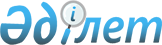 Мәртөк аудандық мәслихатының 2016 жылғы 15 шілдедегі № 30 "Мәртөк ауданында әлеуметтік көмек көрсету, мөлшерлерін белгілеу және мұқтаж азаматтардың жекелеген санаттарының тізбесін айқындау Қағидаларын бекіту туралы" шешіміне өзгеріс енгізу туралы
					
			Күшін жойған
			
			
		
					Ақтөбе облысы Мәртөк аудандық мәслихатының 2020 жылғы 10 қарашадағы № 416 шешімі. Ақтөбе облысының Әділет департаментінде 2020 жылғы 19 қарашада № 7666 болып тіркелді. Күші жойылды - Ақтөбе облысы Мәртөк аудандық мәслихатының 2023 жылғы 2 қарашадағы № 50 шешімімен
      Ескерту. Күші жойылды - Ақтөбе облысы Мәртөк аудандық мәслихатының 02.11.2023 № 50 шешімімен (алғашқы ресми жарияланған күнінен кейін күнтізбелік он күн өткен соң қолданысқа енгізіледі).
      Қазақстан Республикасының 2008 жылғы 4 желтоқсандағы Бюджет кодексінің 56 бабының 1 тармағының 4) тармақшасына, Қазақстан Республикасының 2001 жылғы 23 қаңтардағы "Қазақстан Республикасындағы жергілікті мемлекеттік басқару және өзін-өзі басқару туралы" Заңының 6 бабына және Қазақстан Республикасы Үкіметінің 2013 жылғы 21 мамырдағы № 504 "Әлеуметтік көмек көрсетудің, оның мөлшерлерін белгілеудің және мұқтаж азаматтардың жекелеген санаттарының тізбесін айқындаудың үлгілік қағидаларын бекіту туралы" қаулысына сәйкес, Мәртөк аудандық мәслихаты ШЕШІМ ҚАБЫЛДАДЫ:
      1. Мәртөк аудандық мәслихатының 2016 жылғы 15 шілдедегі № 30 "Мәртөк ауданында әлеуметтік көмек көрсету, мөлшерлерін белгілеу және мұқтаж азаматтардың жекелеген санаттарының тізбесін айқындау Қағидаларын бекіту туралы" (нормативтік құқықтық актілерді мемлекеттік тіркеу Тізілімінде № 5022 тіркелген, 2016 жылғы 10 тамызда Қазақстан Республикасы нормативтік құқықтық актілерінің "Әділет" ақпараттық-құқықтық жүйесінде жарияланған) шешіміне мынадай өзгеріс енгізілсін:
      көрсетілген шешіммен бекітілген Мәртөк ауданында әлеуметтік көмек көрсету, мөлшерлерін белгілеу және мұқтаж азаматтардың жекелеген санаттарының тізбесін айқындау Қағидалары осы шешімнің қосымшасына сәйкес жаңа редакцияда жазылсын.
      2. "Мәртөк аудандық мәслихатының аппараты" мемлекеттік мекемесі заңнамада белгіленген тәртіппен осы шешімді Ақтөбе облысының Әділет департаментінде мемлекеттік тіркеуді қамтамасыз етсін.
      3. Осы шешім оның алғашқы ресми жарияланған күнінен кейін күнтізбелік он күн өткен соң қолданысқа енгізіледі. Мәртөк ауданында әлеуметтік көмек көрсету, мөлшерлерін белгілеу және мұқтаж азаматтардың жекелеген санаттарының тізбесін айқындау Қағидалары
      1. Осы Мәртөк ауданында әлеуметтік көмек көрсету, мөлшерлерін белгілеу және мұқтаж азаматтардың жекелеген санаттарының тізбесін айқындау Қағидалары (бұдан әрi – Қағидалар) Қазақстан Республикасының 2008 жылғы 4 желтоқсандағы Бюджет кодексінің 56 бабының 1 тармағының 4) тармақшасына, Қазақстан Республикасының 2001 жылғы 23 қаңтардағы "Қазақстан Республикасындағы жергілікті мемлекеттік басқару және өзін – өзі басқару туралы" Заңының 31 бабының 1 тармағының 24) тармақшасына, Қазақстан Республикасы Үкіметінің 2013 жылғы 21 мамырдағы № 504 "Әлеуметтік көмек көрсетудің, оның мөлшерлерін белгілеудің және мұқтаж азаматтардың жекелеген санаттарының тізбесін айқындаудың үлгілік қағидаларын бекіту туралы" қаулысына (бұдан әрі - Үлгілік қағидалар) сәйкес әзірленді және әлеуметтік көмек көрсетудің, оның мөлшерлерін белгілеудің және мұқтаж азаматтардың жекелеген санаттарының тізбесін айқындаудың тәртібін белгілейді. 1. Жалпы ережелер
      2. Осы Қағидаларда пайдаланылатын негізгі терминдер мен ұғымдар:
      1) "Азаматтарға арналған үкімет" мемлекеттік корпорациясы (бұдан әрі – уәкілетті ұйым) – Қазақстан Республикасының заңнамасына сәйкес мемлекеттік қызметтерді, табиғи монополиялар субъектілерінің желілеріне қосуға арналған техникалық шарттарды беру жөніндегі қызметтерді және квазимемлекеттік сектор субъектілерінің қызметтерін көрсету, "бір терезе" қағидаты бойынша мемлекеттік қызметтерді, табиғи монополиялар субъектілерінің желілеріне қосуға арналған техникалық шарттарды беру жөніндегі қызметтерді, квазимемлекеттік сектор субъектілерінің қызметтерін көрсетуге өтініштер қабылдау және көрсетілетін қызметті алушыға олардың нәтижелерін беру жөніндегі жұмысты ұйымдастыру, сондай–ақ электрондық нысанда мемлекеттік қызметтер көрсетуді қамтамасыз ету үшін Қазақстан Республикасы Үкіметінің шешімі бойынша құрылған, жылжымайтын мүлікке құқықтарды оның орналасқан жері бойынша мемлекеттік тіркеуді жүзеге асыратын заңды тұлға;
      2) атаулы күндер – жалпы халықтық тарихи, рухани, мәдени маңызы бар және Қазақстан Республикасы тарихының барысына ықпал еткен оқиғалар;
      3) арнайы комиссия – өмірлік қиын жағдайдың туындауына байланысты әлеуметтік көмек көрсетуге үміткер адамның (отбасының) өтінішін қарау бойынша Мәртөк ауданы әкімінің шешімімен құрылатын комиссия;
      4) ең төмен күнкөріс деңгейі – мөлшері бойынша "Қазақстан Республикасы Ұлттық экономика министрлігінің Статистика комитеті Ақтөбе облысының статистика департаменті" Республикалық мемлекеттік мекемесі есептейтін облыстардағы мөлшері бойынша ең төмен тұтыну себетінің құнына тең, бір адамға қажетті ең төмен ақшалай кіріс;
      5) мереке күндері –Қазақстан Республикасының ұлттық және мемлекеттік мереке күндері;
      6) отбасының (азаматтың) жан басына шаққандағы орташа табысы – отбасының жиынтық табысының айына отбасының әрбір мүшесіне келетін үлесі;
      7) өмірдегі қиын жағдай – азаматтың тыныс-тіршілігін объективті түрде бұзатын, ол өз бетінше еңсере алмайтын ахуал;
      8) уәкілетті орган – жергілікті бюджет есебінен қаржыландырылатын, әлеуметтік көмек көрсетуді жүзеге асыратын "Мәртөк аудандық жұмыспен қамту және әлеуметтік бағдарламалар бөлімі" мемлекеттік мекемесі;
      9) учаскелік комиссия – әлеуметтік көмек алуға өтініш білдірген адамдардың (отбасылардың) материалдық жағдайына тексеру жүргізу және қорытындылар дайындау үшін тиісті әкімшілік-аумақтық бірлік әкімдерінің шешімімен құрылатын комиссия;
      10) шекті шама – әлеуметтік көмектің бекітілген ең жоғары мөлшері.
      3. Осы Қағидалар Мәртөк ауданында тұрақты тұратын адамдарға қолданылады.
      4. Әлеуметтік көмекке мұқтаж азаматтардың жекелеген санаттарына "Мәртөк аудандық жұмыспен қамту және әлеуметтік бағдарламалар бөлімі" мемлекеттік мекемесімен осы Қағидалармен белгіленген тәртіпте көрсетіледі.
      5. Әлеуметтік көмек ретінде жергілікті атқарушы органның (бұдан әрі – ЖАО) мұқтаж азаматтардың жекелеген санаттарына (бұдан әрі – алушылар) өмірлік қиын жағдай туындаған жағдайда, сондай-ақ атаулы күндер мен мереке күндеріне ақшалай немесе заттай нысанда көрсететін көмегі түсініледі.
      "Қазақстан Республикасында мүгедектердi әлеуметтiк қорғау туралы" 2005 жылғы 13 сәуірдегі Қазақстан Республикасы Заңының 16-бабында және "Ардагерлер туралы" 2020 жылғы 6 мамырдағы Қазақстан Республикасы Заңының 10-бабының 2) тармақшасында, 11-бабының 2) тармақшасында, 12-бабының 2) тармақшасында және 13-бабының 2) тармақшасында (бұдан әрі - Заң) көрсетілген адамдарға әлеуметтік көмек осы Қағидаларда көзделген тәртіппен көрсетіледі.
      6. Әлеуметтік көмек бір рет және (немесе) мерзімді (ай сайын, тоқсан сайын, жартыжылдықта 1 рет) көрсетіледі.
      7. Әлеуметтік көмек көрсету үшін атаулы күндер мен мереке күндерінің тізбесі:
      9 мамыр - Жеңіс күні;
      30 тамыз - Қазақстан Республикасының Конституциясы күні.
      8. Учаскелік және арнайы комиссиялар өз қызметін облыстардың ЖАО бекітетін ережелердің негізінде жүзеге асырады. 2. Әлеуметтік көмек алушылар санаттарының тізбесі және әлеуметтік көмектің мөлшерлері
      9. Ай сайынғы әлеуметтік көмек табыстарын есепке алмай:
      1) Ұлы Отан соғысының ардагерлеріне коммуналдық қызметтерге 8 000 (сегіз мың) теңге мөлшерiнде;
      2) жеңілдіктер бойынша Ұлы Отан соғысының ардагерлеріне теңестірілген ардагерлерге, басқа мемлекеттердiң аумағындағы ұрыс қимылдарының ардагерлеріне жылу маусымының 7 ай ішінде (қаңтардан сәуірге дейін, қазаннан желтоқсанға дейін) коммуналдық қызметтерге 3500 (үш мың бес жүз) теңге мөлшерінде;
      3) Заңның күші қолданылатын басқа да адамдарға жылу маусымының 7 ай ішінде (қаңтардан сәуірге дейін, қазаннан желтоқсанға дейін) коммуналдық қызметтерге 3500 (үш мың бес жүз) теңге мөлшерінде;
      4) Ұлы Отан соғысы жылдарында тылдағы қажырлы еңбегі мен мінсіз әскери қызметі үшін бұрынғы КСР Одағының ордендерімен және медальдарымен наградталған адамдарға жылу маусымының 7 ай ішінде (қаңтардан сәуірге дейін, қазаннан желтоқсанға дейін) коммуналдық қызметтерге 3500 (үш мың бес жүз) теңге мөлшерінде;
      5) үйде оқитын мүгедек балалардың ата-аналарына немесе заңды өкілдеріне, білім беру кезеңіне бір мүгедек балаға 2 (екі) айлық есептiк көрсеткiш мөлшерiнде "Мәртөк аудандық білім бөлімі" мемлекеттік мекемесінің ұсынған тізімдері негізінде;
      6) онкологиялық аурулардан зардап шегетін азаматтарға, адамның иммуножетіспеушілік вирусы инфекциясын жұқтырғандарға және туберкулездің әртүрлі түрімен ауыратын науқастарға, ай сайын ұсынылатын "Ақтөбе облысының денсаулық сақтау басқармасы" мемлекеттік мекемесінің шаруашылық жүргізу құқығындағы "Мәртөк аудандық ауруханасы" мемлекеттік коммуналдық кәсіпорны ұсынған тізімдері негізінде, жылына 6 айға дейінгі амбулаториялық ем алу мерзіміне 10 (он) айлық есептiк көрсеткіш мөлшерінде көрсетіледі.
      Әлеуметтік көмек, егер жоғарыда аталған тұлғалар толық мемлекет қарауында болмаған жағдайда көрсетіледі.
      10. Біржолғы әлеуметтік көмек:
      1) 9 мамыр - Жеңіс күніне орай:
      Ұлы Отан соғысының ардагерлеріне 2 000 000 (екі миллион) теңге мөлшерiнде;
      жеңілдіктер бойынша Ұлы Отан соғысының ардагерлеріне теңестірілген ардагерлерге, басқа мемлекеттердің аумағындағы ұрыс қимылдарының ардагерлеріне 100 000 (жүз мың) теңге мөлшерiнде;
      Заңның күші қолданылатын басқа да адамдарға 50 000 (елу мың) теңге мөлшерiнде;
      еңбек ардагерлеріне 50 000 (елу мың) теңге мөлшерiнде;
      2) 30 тамыз - Қазақстан Республикасының Конституциясы күніне орай:
      мемлекеттік әлеуметтік жәрдемақы алушы мүгедектерге 50 000 (елу мың) теңге мөлшерiнде;
      3) емделуге төленетін жол шығындарын өтеу үшін:
      Ұлы Отан соғысының ардагерлеріне, I, II, III топтағы мүгедектерге, он алты жасқа дейінгі мүгедек балаларға және оларды ертіп жүруші тұлғаларға, "Ақтөбе облысының денсаулық сақтау басқармасы" мемлекеттік мекемесінің (бұдан әрі - облыстық денсаулық сақтау басқармасы) жолдамасы бойынша емделуге төленетін жол шығындарын өтеу үшін көрсетіледі.
      11. Өмірлік қиын жағдайға тап болған кезде біржолғы әлеуметтік көмек:
      1) Ұлы Отан соғысының ардагерлеріне 150 000 (жүз елу мың) теңгеден артық емес мөлшерде;
      2) жеңілдіктер бойынша Ұлы Отан соғысының ардагерлеріне теңестірілген ардагерлерге, басқа мемлекеттердің аумағындағы ұрыс қимылдарының ардагерлеріне 100 000 (жүз мың) теңгеден артық емес мөлшерде;
      3) Заңның күші қолданылатын басқа да адамдарға 80 000 (сексен мың) теңгеден артық емес мөлшерде;
      4) зейнеткерлік жасқа жеткен адамдарға 60 000 (алпыс мың) теңгеден артық емес мөлшерде;
      5) мүгедектерге, оның ішінде 18 жасқа дейінгі мүгедек баланы тәрбиелеп отырған адамдарға 60 000 (алпыс мың) теңгеден артық емес мөлшерде;
      6) саяси қуғын-сүргін құрбандары, саяси қуғын-сүргіндерден зардап шеккен адамдарға 50 000 (елу мың) теңгеден артық емес мөлшерде;
      7) көп балалы отбасыларға 140 000 (жүз қырық мың) теңгеден артық емес мөлшерде;
      8) жетім балаларға, ата-анасының қамқорлығынсыз қалған балаларға, балалар үйінің түлектеріне 60 000 (алпыс мың) теңгеден артық емес мөлшерде;
      9) аз қамтылған азаматтарға 140 000 (жүз қырық мың) теңгеден артық емес мөлшерде;
      10) онкологиялық аурулардан зардап шегетін азаматтарға, адамның иммуножетіспеушілік вирусы инфекциясын жұқтырғандарға және туберкулездің әртүрлі түрімен ауыратын науқастарға 80 000 (сексен мың) теңгеден артық емес мөлшерде көрсетіледі.
      12. Өмірлік қиын жағдайлардағы азаматтарға, егер жолыққан сәттің алдындағы тоқсанда отбасының (азаматтың) жан басына шаққандағы орташа табысы Ақтөбе облысы бойынша төменгі күнкөріс деңгейі мөлшерінен бір еседен аспаса әлеуметтік көмек көрсетіледі (кірісі есептелмей әлеуметтік көмек көрсетілетін Ұлы Отан соғысының ардагерлерін қоспағанда).
      Өмірлік қиын жағдай туындаған кезде азаматтардың мұқтаждар санаттарының қатарына жатқызу үшін негіздемелер:
      1) Қазақстан Республикасының заңнамасында көзделген негіздемелер;
      2) табиғи зілзаланың немесе өрттің салдарынан азаматқа (отбасына) не оның мүлкіне зиян келтіру не әлеуметтік мәні бар аурулардың болуы;
      3) жан басына шаққандағы орташа табыстың, өмірлік қиын жағдай туындауына байланысты біржолғы әлеуметтік көмек тағайындау барысында ең төменгі күнкөріс деңгейінің бір еселік мөлшерінен аспауы болып табылады.
      13. Табиғи зілзала немесе өрт салдарынан өмірлік қиын жағдайлар туындаған кезде әлеуметтік көмек алу үшін өтініштерді қарау мерзімі:
      өмірлік қиын жағдайлар туындаған сәттен бастап алты айдан кеш емес.
      14. Әрбір жекелеген жағдайда көрсетілетін әлеуметтік көмек мөлшерін арнайы комиссия айқындайды және оны әлеуметтік көмек көрсету қажеттілігі туралы қорытындыда көрсетеді.
      15. Қазақстан Республикасының аумағында енгізілген төтенше жағдай кезеңіне біржолғы әлеуметтік көмек 20 000 (жиырма мың) теңге мөлшерінде бір адамға табыстарын есепке алмай және тек бір санат бойынша:
      1) мемлекеттік әлеуметтік жәрдемақы алушы I, II және III-топтағы мүгедектерге, он алты жасқа дейінгі мүгедек балаларға, мүгедек баланы тәрбиелеп отырған ата-аналарға уәкілетті органның тізімдері негізінде;
      Әлеуметтік көмек, егер жоғарыда аталған тұлғалар толық мемлекет қарауында болмаған жағдайда көрсетіледі;
      2) онкологиялық аурулардан зардап шегетін азаматтарға, адамның иммуножетіспеушілік вирусы инфекциясын жұқтырғандарға және туберкулездің әртүрлі түрімен ауыратын амбулаториялық ем алып жүрген науқастарға, "Ақтөбе облысының денсаулық сақтау басқармасы" мемлекеттік мекемесінің шаруашылық жүргізу құқығындағы "Мәртөк аудандық ауруханасы" мемлекеттік коммуналдық кәсіпорыны ұсынған тізімдері негізінде;
      3) уәкілетті органның әлеуметтік қызметкерлерімен қызмет көрсететін жалғыз тұратын қарт азаматтарға;
      4) атаулы әлеуметтік көмек алмайтын, отбасының әрбір мүшесіне шаққандағы табысы Ақтөбе облысы бойынша ең төменгі күнкөріс деңгейінің бір еселенген мөлшерінен аспайтын аз қамтамасыз етілген отбасыларға, арнайы аудандық комиссия бекіткен ауылдық округ әкімдері ұсынған тізімдері негізінде көрсетіледі.
      Әлеуметтік көмек құжаттарсыз көрсетіледі және төтенше жағдай тоқтатылған жағдайда төлем тоқтатылады. 3. Әлеуметтік көмекті көрсету тәртібі
      16. Атаулы күндері мен мерекелік күндеріне әлеуметтік көмек алушылардан өтініштер талап етілмей уәкілетті ұйымның не өзге де ұйымдардың ұсынымы бойынша ЖАО бекіткен тізімі бойынша көрсетіледі.
      Азаматтардың кейбір санаттарының әр түрлі атаулы күндері мен мерекелік күндеріне (санатына байланысты) әлеуметтік көмек алуға құқығы болған жағдайда әлеуметтік көмектің бір түрі көрсетіледі (көлемі бойынша үлкені).
      10 тармағының 3) тармақшасында көрсетілген тұлғалар өтінішке қоса келесідей құжаттарды тапсырады:
      1) мүгедек баланың жеке куәлігінің көшірмесі немесе туу туралы куәлігінің көшірмесі;
      2) екінші деңгейдегі банктерде немесе "Қазпошта" АҚ бөлімшелерінде шоттың болуы туралы құжат;
      3) жолдама:
      стационарға емдеуге;
      республикалық деңгейде мамандандырылған және жоғары мамандандырылған консультациялық-диагностикалық көмек алуға;
      4) 10 тармағының 3) тармақшасында көрсетілген азаматтардың санатына жататындығын растайтын куәліктің көшірмесі;
      5) жол жүру дерегін растайтын билеттер, егер олар болмаған жағдайда – темір жол көлігінде емделу орнына дейінгі және кері қайтуға жол жүру құны туралы анықтама;
      6) 10 тармағының 3) тармақшасында көрсетілген тұлғаны алып жүру қажеттігін растайтын медициналық анықтама.
      17. Өмірлік қиын жағдай туындаған кезде әлеуметтік көмек алу үшін өтініш беруші өзінің немесе отбасының атынан уәкілетті органға немесе ауылдық округтің әкіміне өтінішке қоса келесідей құжаттарды тапсырады:
      1) жеке басын куәландыратын құжат;
      2) адамның (отбасы мүшелерінің) табысы туралы мәліметтер;
      3) өмірде қиын жағдайдың туындағанын растайтын акті және/немесе құжат.
      Адамның (отбасы мүшелерінің) табысына қарамастан тағайындалатын әлеуметтік көмекті алу үшін адамның (отбасы мүшелерінің) табыстары туралы мәліметтер ұсынылмайды.
      18. Осы Қағидалардың 9 тармағында көрсетілген тұлғаларға ай сайынғы әлеуметтік көмек алушылардың өтініштері талап етілмей көрсетіледі.
      19. Салыстырып тексеру үшін құжаттардың төлнұсқалары ұсынылады, содан кейін құжаттардың төлнұсқалары өтініш берушіге қайтарылады.
      20. Отбасында екі немесе одан да көп адамдардың ай сайынғы коммуналдық қызметтерді алуға құқығы болған жағдайда әлеуметтік көмек төлемі отбасы мүшелерінің таңдауы бойынша тек біреуіне ғана көрсетіледі.
      21. Өмiрлiк қиын жағдай туындаған кезде әлеуметтiк көмек көрсетуге өтiнiш келiп түскен кезде уәкiлеттi орган немесе ауылдық округтің әкiмi бір жұмыс күні ішінде өтініш берушінің құжаттарын адамның (отбасының) материалдық жағдайына тексеру жүргiзу үшiн учаскелiк комиссияға жiбередi.
      22. Учаскелiк комиссия құжаттарды алған күннен бастап екi жұмыс күнi iшiнде өтiнiш берушiге тексеру жүргiзедi, оның нәтижелерi бойынша Үлгілік қағидалардағы 2, 3 қосымшаларына сәйкес нысандар бойынша адамның (отбасының) материалдық жағдайы туралы актi жасайды, адамның (отбасының) әлеуметтiк көмекке мұқтаждығы туралы қорытынды дайындайды және оларды уәкiлеттi органға немесе ауылдық округ әкiмiне жiбередi.
      Ауылдық округ әкiмi учаскелiк комиссияның актiсi мен қорытындысын алған күннен бастап екi жұмыс күнi iшiнде оларды қоса берiлген құжаттармен уәкілетті органға жiбередi.
      23. Әлеуметтiк көмек көрсету үшiн құжаттар жетiспеген жағдайда уәкілетті орган әлеуметтiк көмек көрсетуге ұсынылған құжаттарды қарау үшiн қажеттi мәлiметтердi тиiстi органдардан сұратады.
      24. Өтiнiш берушiнiң қажеттi құжаттарды олардың бүлiнуiне, жоғалуына байланысты ұсынуға мүмкiндiгi болмаған жағдайда уәкілетті орган тиiстi мәлiметтердi қамтитын өзге уәкiлеттi органдар мен ұйымдардың деректерi негiзiнде әлеуметтiк көмек тағайындау туралы шешiм қабылдайды.
      25. Уәкiлеттi орган учаскелiк комиссиядан немесе ауылдық округ әкiмiнен құжаттар келiп түскен күннен бастап бiр жұмыс күнi iшiнде Қазақстан Республикасының заңнамасына сәйкес адамның (отбасының) жан басына шаққандағы орташа табысын есептеудi жүргiзедi және құжаттардың толық пакетiн арнайы комиссияның қарауына ұсынады.
      26. Арнайы комиссия құжаттар келiп түскен күннен бастап екi жұмыс күнi iшiнде әлеуметтiк көмек көрсету қажеттiлiгi туралы қорытынды шығарады, оң қорытынды болған кезде әлеуметтiк көмектiң мөлшерiн көрсетедi.
      27. Уәкiлеттi орган өтiнiш берушiнiң әлеуметтiк көмек алуға қажетті құжаттарын тiркеген күннен бастап сегiз жұмыс күнi iшiнде қабылданған құжаттар мен арнайы комиссияның әлеуметтiк көмек көрсету қажеттiлiгi туралы қорытындысының негiзiнде әлеуметтiк көмек көрсету не көрсетуден бас тарту туралы шешiм қабылдайды.
      Осы Қағидалардың 23 және 24 тармақтарында көрсетiлген жағдайларда уәкiлеттi орган өтiнiш берушiден немесе ауылдық округтiң әкiмiнен құжаттарды қабылдаған күннен бастап жиырма жұмыс күнi iшiнде әлеуметтiк көмек көрсету не көрсетуден бас тарту туралы шешiм қабылдайды.
      28. Уәкілетті орган шешім қабылдаған күннен бастап үш жұмыс күні ішінде қабылданған шешім туралы (бас тартқан жағдайда - негіздемесін көрсете отырып) өтініш берушіні жазбаша хабардар етеді.
      29. Әлеуметтiк көмек көрсетуден бас тарту:
      1) өтiнiш берушi ұсынған мәлiметтердiң дәйексiздiгi анықталған;
      2) өтiнiш берушi адамның (отбасының) материалдық жағдайына тексеру жүргiзуден бас тартқан, жалтарған;
      3) адамның (отбасының) жан басына шаққандағы орташа табысы әлеуметтiк көмек көрсету үшiн Мәртөк аудандық мәслихаты белгiлеген шектен артқан жағдайларда жүзеге асырылады.
      30. Әлеуметтiк көмек ұсынуға шығыстарды қаржыландыру ауданның бюджетiнде көзделген ағымдағы қаржы жылына арналған қаражат шегiнде жүзеге асырылады. 4. Көрсетiлетiн әлеуметтiк көмектi тоқтату және қайтару үшiн негiздемелер
      31. Әлеуметтiк көмек:
      1) алушы қайтыс болған;
      2) алушы Мәртөк ауданының шегінен тыс тұрақты тұруға кеткен;
      3) алушыны мемлекеттiк медициналық-әлеуметтiк мекемелерге тұруға жiберген;
      4) алушы ұсынған мәлiметтердiң дәйексiздiгi анықталған жағдайларда тоқтатылады.
      Әлеуметтiк көмектi төлеу көрсетiлген жағдаяттар туындаған айдан бастап тоқтатылады.
      32. Бұл ретте дәйексіз мәліметтерді келтіріп заңсыз әлеуметтік көмек тағайындауға әкелгені анықталған жағдайда, әлеуметтік көмек төлеу тағайындалған тұлғаға (отбасына) белгіленген кезеңге тоқтатылады.
      33. Артық төленген сомалар ерiктi қайтаруға жатады, бас тартқан жағдайда - сот арқылы. 5. Қорытынды ереже
      34. Әлеуметтiк көмек көрсету мониторингi мен есепке алуды уәкiлеттi орган "Е-собес" автоматтандырылған ақпараттық жүйесiнiң немесе "Әлеуметтік көмек" автоматтандырылған ақпараттық жүйесiнiң дерекқорын пайдалана отырып жүргiзіледі.
					© 2012. Қазақстан Республикасы Әділет министрлігінің «Қазақстан Республикасының Заңнама және құқықтық ақпарат институты» ШЖҚ РМК
				
      Мәртөк аудандық мәслихатының сессия төрағасы 

Б. Акзамов

      Мәртөк аудандық мәслихатының хатшысы 

А. Альмухамбетов

      "КЕЛІСІЛДІ" "Ақтөбе облысының жұмыспен қамтуды үйлестіру және әлеуметтік бағдарламалар басқармасы" мемлекеттік мекемесінің басшысы 

Б. Елеусінова

      "____"____________2020 жыл
Мәртөк аудандық мәслихатының 2020 жылғы 10 қарашадағы № 416 шешіміне қосымшаМәртөк аудандық мәслихатының 2016 жылғы 15 шілдедегі № 30 шешімімен бекітілген